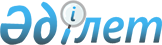 А.Қ. Аймағамбетовті Қазақстан Республикасының Білім және ғылым министрі қызметіне тағайындау туралыҚазақстан Республикасы Президентінің 2019 жылғы 12 маусымдағы № 5 Жарлығы
      Асхат Қанатұлы Аймағамбетов Қазақстан Республикасының Білім жəне ғылым министрі болып тағайындалсын.
					© 2012. Қазақстан Республикасы Әділет министрлігінің «Қазақстан Республикасының Заңнама және құқықтық ақпарат институты» ШЖҚ РМК
				
      Қазақстан Республикасының
Президенті

Қ.ТОҚАЕВ
